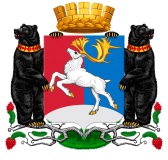 КАМЧАТСКИЙ КРАЙСОВЕТ ДЕПУТАТОВГОРОДСКОГО ОКРУГА «ПОСЕЛОК ПАЛАНА»(7-ой созыв)«27»   сентября   2018  г.		                                                                      п. Палана12-ая очередная сессияСовета депутатовРЕШЕНИЕ № 28-р/07-18     
           Рассмотрев представленный Главой городского округа «посёлок Палана» проект, руководствуясь положениями Федерального закона от 22.12.2008 № 273-ФЗ                               «О противодействии коррупции», Закона Камчатского края от 16.12.2009 № 380                          «О представлении сведений о доходах, об имуществе и обязательствах имущественного характера лицами, замещающими государственные должности Камчатского края, и иными лицами», Совет депутатов городского округа «поселок Палана» РЕШИЛ:1.  Принять нормативный правовой акт  «О внесении изменений в нормативный правовой акт от 03.11.2017 №18-НПА/07-17 «О порядке проведения конкурса по отбору кандидатур на должность Главы городского округа «поселок Палана» (прилагается).2. Направить нормативный правовой акт «О внесении изменений в нормативный правовой акт от 03.11.2017 №18-НПА/07-17 «О порядке проведения конкурса по отбору кандидатур на должность Главы городского округа «поселок Палана» Главе городского округа «поселок Палана» для подписания и обнародования в установленном порядке.Председатель Совета депутатов городского округа «поселок Палана»             		                                      А.А. УльяновПриложениек Решению Совета депутатов городскогоокруга «поселок Палана»      «27» сентября . № 28-р/07-18НОРМАТИВНЫЙ ПРАВОВОЙ АКТ  О внесении изменений в нормативный правовой акт от 03.11.2017 №18-НПА/07-17 «О порядке проведения конкурса по отбору кандидатур на должность Главы городского округа «поселок Палана»Внести в нормативный правовой акт от 03.11.2017 №18-НПА/07-17 «О порядке проведения конкурса по отбору кандидатур на должность Главы городского округа «поселок Палана» следующие изменения:в статье 2:пункт 7 части 4 изложить в следующей редакции:«7) квитанцию с описью вложения о почтовом отправлении в Главное управление государственной службы Губернатора и Правительства Камчатского края на имя Губернатора Камчатского края сведений о своих доходах, об имуществе и обязательствах имущественного характера, а также сведения о доходах, имуществе и обязательствах имущественного характера членов своей семьи (супруги, супруга) и несовершеннолетних детей по форме справки о доходах, расходах, об имуществе и обязательствах имущественного характера, утвержденной Указом Президента Российской Федерации от 23.06.2014 № 460 «Об утверждении формы справки о доходах, расходах, об имуществе и обязательствах имущественного характера и внесении изменений в некоторые акты Президента Российской Федерации», оформляемой в установленном порядке либо отметку должностного лица Главного управления государственной службы Губернатора и Правительства Камчатского края на копиях данных сведений об их подаче;»;часть 4 дополнить пунктами 10,11 следующего содержания:«10) справку о наличии (отсутствии) судимости либо о прекращении уголовного преследования  по реабилитирующим основаниям, выданная в порядке и по форме, которые устанавливаются федеральным органом исполнительной власти,  осуществляющим функции по выработке и реализации государственной политики и нормативного правового регулирования в сфере внутренних дел;11) сведения из налогового  органа о регистрации или отсутствии регистрации в едином государственном реестре индивидуальных предпринимателей (ЕГРИП), а также сведения  о регистрации или отсутствии регистрации в качестве учредителя юридического лица в едином государственном реестре юридических лиц (ЕГРЮЛ) по состоянию на месяц подачи документов.».2. Настоящий нормативный правовой акт вступает в силу с момента его официального обнародования.О принятии нормативного правового акта  «О внесении изменений в нормативный правовой акт от 03.11.2017 №18-НПА/07-17 «О порядке проведения конкурса по отбору кандидатур на должность Главы городского округа «поселок Палана»